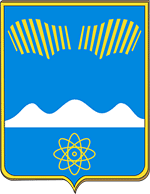 СОВЕТ ДЕПУТАТОВ ГОРОДА ПОЛЯРНЫЕ ЗОРИС ПОДВЕДОМСТВЕННОЙ ТЕРРИТОРИЕЙМурманская  область  г. Полярные Зори, ул. Сивко, д.1, тел. 7-55-87___________________________________________________________________________Р Е Ш Е Н И Е  № 11027 октября 2021г.	                                 	                  	      г. Полярные ЗориОб утверждении пороговых значений среднемесячного совокупного дохода и стоимости имущества в целях признания граждан малоимущими и предоставления им по договорам социального найма жилых помещений муниципального жилищного фонда В соответствии со статьей 14 Жилищного кодекса Российской Федерации, Законом Мурманской области от 07.07.2005 № 646-01-ЗМО «О предоставлении жилых помещений муниципального жилищного фонда по договорам социального найма», руководствуясь пунктом 13.1 части 3 статьи 24 Устава муниципального образования город Полярные Зори с подведомственной территорией, Совет депутатов Р Е Ш И Л:1. Установить пороговое значение размера среднемесячного совокупного дохода, приходящегося на каждого члена семьи гражданина-заявителя или одиноко проживающего гражданина-заявителя, в следующих размерах:для одиноко проживающего гражданина-заявителя -23102 рублей;для семьи, состоящей из двух человек -20864 рублей;для семьи, состоящей из трех и более человек - 20416 рублей;2. Установить пороговое значение стоимости имущества, находящегося в собственности членов семьи гражданина-заявителя или одиноко проживающего гражданина-заявителя и подлежащего налогообложению, в целях определения прав граждан в постановке на учет как малоимущих и нуждающихся в жилых помещениях, предоставляемых по договору социального найма, на дату принятия настоящего решения, для:одиноко проживающего гражданина в размере – 1 074 500 рублей;состава семьи, состоящей из двух человек – 1 074 500 рублей;состава семьи, состоящей из трёх человек – 1 289 400 рублей;состава семьи, состоящей из четырёх человек – 1 719 200 рублей;состава семьи, состоящей из пяти человек – 2 149 000 рублей;состава семьи, состоящей из шести человек – 2 578 800 рублей.3. Граждане не могут быть поставлены на учет в качестве нуждающихся в предоставлении жилых помещений по договорам социального найма, если выполняется хотя бы одно из ниженазванных условий:- размер среднемесячного совокупного дохода, приходящегося на каждого члена семьи, больше или равен установленному пунктом 1 настоящего решения;- исчисленная стоимость налогооблагаемого имущества больше или равна размеру стоимости имущества, установленному пунктом 2 настоящего решения.4. Установить периодичность пересмотра пороговых значений показателей, установленных пунктами 1 и 2 настоящего решения, не реже одного раза в год, за исключением случаев изменения величины прожиточного минимума на душу населения по Мурманской области.5. Определить администрацию города Полярные Зори с подведомственной территорией уполномоченным органом по установлению величины средней рыночной стоимости квадратного метра жилого помещения для исчисления порогового значения стоимости имущества, находящегося в собственности членов семьи гражданина-заявителя или одиноко проживающего гражданина-заявителя и подлежащего налогообложению, периода накоплений (в месяцах), который может быть принят равным среднему времени ожидания в очереди на получение жилого помещения муниципального жилищного фонда по договору социального найма, среднемесячного минимального уровня дохода на одного человека.6. Признать утратившим силу решение Совета депутатов города Полярные Зори от 14.11.2018 № 320 «Об утверждении пороговых значений среднемесячного совокупного дохода и стоимости имущества в целях признания граждан малоимущими и предоставления им жилых помещений по договорам социального найма».7. Настоящее решение вступает в силу со дня его официального опубликования.Глава города Полярные Зори	                            Председатель Совета депутатовс подведомственной территорией                         города Полярные Зори                                                                                  с подведомственной территорией                                     М.О. Пухов		                                    Ю.П. Мельник